4-H Member Name: _______________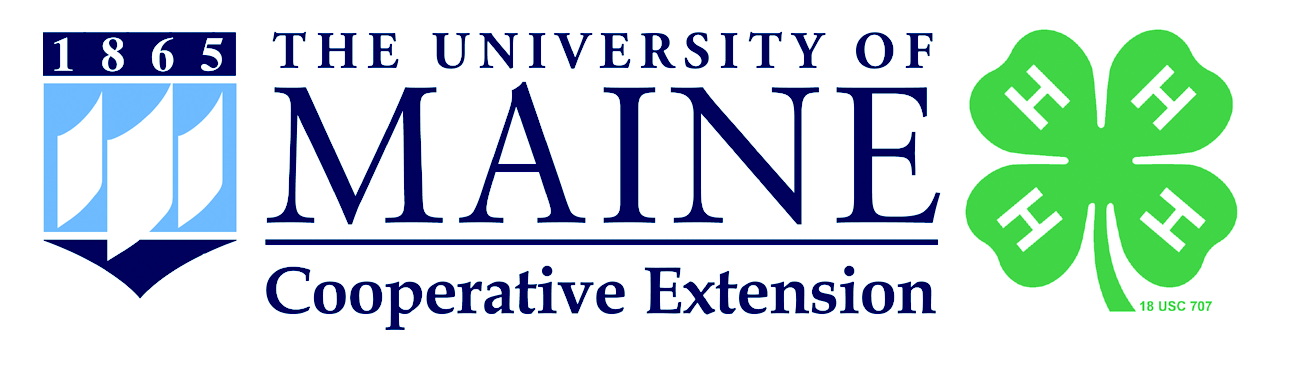 4-H Advanced Record Sheet Checklist	To be completed by memberPage 1: Cover SheetPages 2-7: Annual Project Report (may duplicate these pages as needed)Page 2: Section 1 - Goals and Planning for My ProjectPage 3: Section 2 - Learning Experiences Page 4:  Section 2 - Things made/raised/grown, or improved & honors/awardsPage 5: Section 3 – Expenses and Income/ValuePage 6: Section 4 – Reflecting on Your Project (Advice)Page 7: Section 4 – Reflecting on Your Project (Future Plans)Page 8: Section 5 – Community Service, Citizenship & LeadershipPage 9: Section 6 - Expression Page (1 total for record sheet, all projects should be reflected on this one page)Page 10-11: Section 7 - 4-H Life Skill Comparison Matrix	To be completed by club leader and/or county awards teamsPage 21-24: 4-H Advanced Record Form: Feedback Form